Техническая схема обеспечения проведения итогового собеседования в местах проведения итогового собеседованияАкт о досрочном завершении итогового собеседования 
по русскому языку по уважительным причинам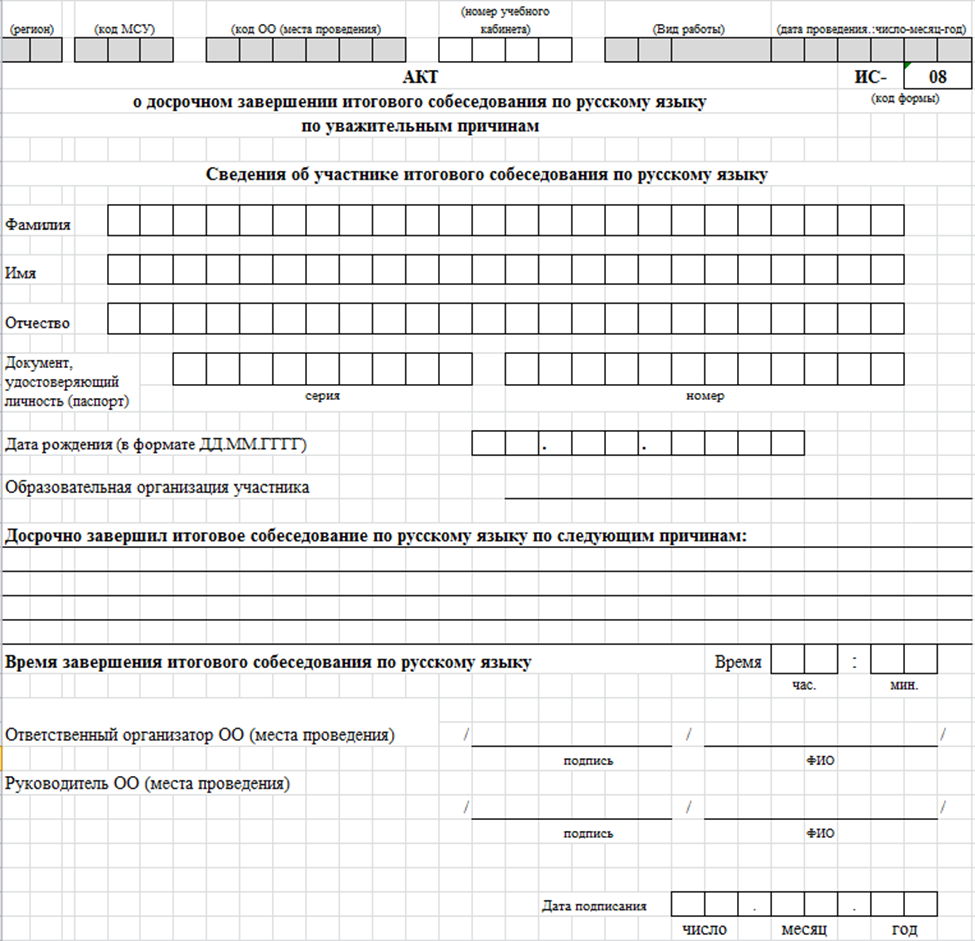 Приложение 1 к Порядку проведения и проверки итогового собеседования по русскому языку в 9-х классах общеобразовательных организацийКраснодарского края Приложение 2 к Порядку проведения и проверки итогового собеседования по русскому языку в 9-х классах общеобразовательных организацийКраснодарского края